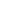 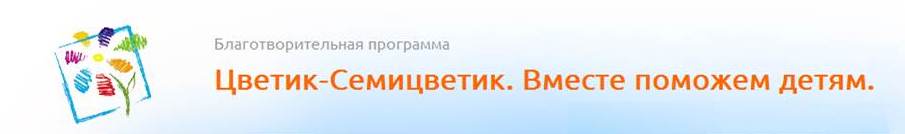 ТЕЛЕФОН (861) 262-66-66Как бы ни развивалось и ни процветало общество, оно не может существовать только за счет государственных программ. Проблемы, требующие простого человеческого участия и сострадания, возникают постоянно.С сентября 2008 года в крае успешно работает благотворительная программа «Цветик-Семицветик. Вместе поможем детям», которую реализует Краевой фонд социальной защиты населения. За период действия программы жителями Кубани собрано 298 млн. рублей, оказана помощь более 10 тысячам детей.Целью программы «Цветик-Семицветик. Вместе поможем детям» является оказание разносторонней помощи детям, снятие социальной напряженности, возрождение благотворительности на Кубани. 
Наша главная миссия - поддержать тех, кто в одиночку не может справиться с жизненными проблемами. Символом благотворительной программы является «Цветик – Семицветик». Благотворительность в сознании людей всегда связана с понятиями добра, милосердия, сострадания, сочувствия, готовности на безвозмездную помощь людям, нуждающимся в ней. Своими лепестками «Цветик-Семицветик» тронул сердца и души многих кубанцев, а там, где он расцвел, счастливыми улыбками светятся лица. Ведь вместе с помощью пришла и вера: земляки в беде не оставят!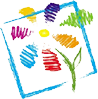 Каждый лепесток цветика означает одно из направлений благотворительности и соответствует цели, на которую направляются собранные средства:Зеленый – «Хочу, чтобы все дети были здоровы!» 
Во всем мире этот цвет считается цветом жизни. Здоровье, самое ценное, что есть у каждого из нас. Именно здоровье выступает как мера качества жизни. А здоровье детей является одним из важнейших показателей, определяющих наше будущее. Каждый, кто хотя бы раз опускал деньги в прозрачный бокс и произнес про себя это пожелание, поверьте - его услышали тысячи маленьких кубанцев, нуждающихся в дорогостоящем лечении. Синий – «Знаний много не бывает!» 
В синий цвет окрашено весеннее небо в хорошую ясную погоду. Устремление ввысь, мир над головой, высокий статус – значение этого цвета. Поэтому синий лепесток символизирует направление, в рамках которого реализуется поддержка талантливых детей и содействие им в получении качественного образования.«Знаний действительно не бывает много», - подтверждаете вы, жертвуя на эти цели. Голубой – «На самой высокой ноте». 
Голубой цвет – цвет надежды, это цвет людей творческих, поэтому под знаком голубого лепестка программа поддерживает юные таланты и дарования. Участники благотворительных мероприятий и концертов акции знают - чтобы судьба детей складывалась удачно, очень важно вовремя поддержать их в развитии творческих способностей, обучении и правильном выборе профессии. Фиолетовый – «Теплый лучик - в каждый дом». 
Теплый лучик в каждый дом приносит фиолетовый лепесток благотворительной программы. В рамках данного направления осуществляется поддержка учреждений для детей-сирот и семей, где воспитываются приемные дети. Дети, которым вы помогаете, внося пожертвования, – «Особые дети». Они более чувствительны и восприимчивы, именно поэтому им требуется наша с вами забота и помощь. Желтый – «Стань первым!». 
Желтый - цвет победы. Одна из краевых социальных программ «Стань первым!» вошла в состав семицветика и ознаменовала помощь детям, которые преодолев трудности, добились успеха. Почти четыре сотни ребят получили поддержку «Цветика-семицветика». Среди них - воспитанники специализированной коррекционной школы-интерната и олимпийские надежды Кубани: Ирина Кундиус из Ейского района, Олег Тальский из Краснодара, Иван Шульга из Красноармейского района и другие. Задача этого лепестка – забота о том, чтобы каждый ребенок мог поверить в свои силы, жить полноценной жизнью и быть равноправным членом общества. 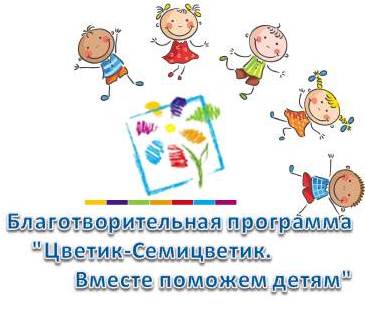 Красный – «Счастье в ладошке». 
Красный – значит красивый. Красный лепесток – это «Счастье в ладошках». Под знаком этого лепестка проходит оказание помощи малообеспеченным семьям и детям, находящимся в трудной жизненной ситуации. Благодаря программе счастье в ладошках успели подержать более одной тысячи детей из неполных, многодетных семей, семей, находящихся в трудной жизненной ситуации или воспитывающих детей-инвалидов. Оранжевый – «Молодежь Кубани – это сила». 
Краевой программе «Цветик-Семицветик. Вместе поможем детям» постоянно нужна поддержка и помощь молодых сил. Самый мощный, яркий, перспективный цвет – цвет оранжевый! Оранжевый лепесток объединил вокруг нашей программы тысячи добровольцев. Именно добрая воля, а не принуждение или поиск выгоды, лежит в основе поступков волонтера. Вовлеченность, сознательность, ответственность - вот основные характеристики Кубанского добровольчества. Помочь детям в рамках программы «Цветик-Семицветик. Вместе поможем детям» вы можете, оказав пожертвование через специальные боксы для сбора средств с нашим логотипом, которые расположены в крупных торговых центрах и магазинах по всему Краснодарскому краю. Благотворительную помощь можно также перечислить через банк на специальный расчётный счёт программы или через банкоматы ОАО "Крайинвестбанк" посредством пластиковых карт или зачисления наличных средств.ТЕЛЕФОН (861) 262-66-66Как бы ни развивалось и ни процветало общество, оно не может существовать только за счет государственных программ. Проблемы, требующие простого человеческого участия и сострадания, возникают постоянно.С сентября 2008 года в крае успешно работает благотворительная программа «Цветик-Семицветик. Вместе поможем детям», которую реализует Краевой фонд социальной защиты населения. За период действия программы жителями Кубани собрано 298 млн. рублей, оказана помощь более 10 тысячам детей.Целью программы «Цветик-Семицветик. Вместе поможем детям» является оказание разносторонней помощи детям, снятие социальной напряженности, возрождение благотворительности на Кубани. 
Наша главная миссия - поддержать тех, кто в одиночку не может справиться с жизненными проблемами. Символом благотворительной программы является «Цветик – Семицветик». Благотворительность в сознании людей всегда связана с понятиями добра, милосердия, сострадания, сочувствия, готовности на безвозмездную помощь людям, нуждающимся в ней. Своими лепестками «Цветик-Семицветик» тронул сердца и души многих кубанцев, а там, где он расцвел, счастливыми улыбками светятся лица. Ведь вместе с помощью пришла и вера: земляки в беде не оставят!Каждый лепесток цветика означает одно из направлений благотворительности и соответствует цели, на которую направляются собранные средства:Зеленый – «Хочу, чтобы все дети были здоровы!» 
Во всем мире этот цвет считается цветом жизни. Здоровье, самое ценное, что есть у каждого из нас. Именно здоровье выступает как мера качества жизни. А здоровье детей является одним из важнейших показателей, определяющих наше будущее. Каждый, кто хотя бы раз опускал деньги в прозрачный бокс и произнес про себя это пожелание, поверьте - его услышали тысячи маленьких кубанцев, нуждающихся в дорогостоящем лечении. Синий – «Знаний много не бывает!» 
В синий цвет окрашено весеннее небо в хорошую ясную погоду. Устремление ввысь, мир над головой, высокий статус – значение этого цвета. Поэтому синий лепесток символизирует направление, в рамках которого реализуется поддержка талантливых детей и содействие им в получении качественного образования.«Знаний действительно не бывает много», - подтверждаете вы, жертвуя на эти цели. Голубой – «На самой высокой ноте». 
Голубой цвет – цвет надежды, это цвет людей творческих, поэтому под знаком голубого лепестка программа поддерживает юные таланты и дарования. Участники благотворительных мероприятий и концертов акции знают - чтобы судьба детей складывалась удачно, очень важно вовремя поддержать их в развитии творческих способностей, обучении и правильном выборе профессии. Фиолетовый – «Теплый лучик - в каждый дом». 
Теплый лучик в каждый дом приносит фиолетовый лепесток благотворительной программы. В рамках данного направления осуществляется поддержка учреждений для детей-сирот и семей, где воспитываются приемные дети. Дети, которым вы помогаете, внося пожертвования, – «Особые дети». Они более чувствительны и восприимчивы, именно поэтому им требуется наша с вами забота и помощь. Желтый – «Стань первым!». 
Желтый - цвет победы. Одна из краевых социальных программ «Стань первым!» вошла в состав семицветика и ознаменовала помощь детям, которые преодолев трудности, добились успеха. Почти четыре сотни ребят получили поддержку «Цветика-семицветика». Среди них - воспитанники специализированной коррекционной школы-интерната и олимпийские надежды Кубани: Ирина Кундиус из Ейского района, Олег Тальский из Краснодара, Иван Шульга из Красноармейского района и другие. Задача этого лепестка – забота о том, чтобы каждый ребенок мог поверить в свои силы, жить полноценной жизнью и быть равноправным членом общества. Красный – «Счастье в ладошке». 
Красный – значит красивый. Красный лепесток – это «Счастье в ладошках». Под знаком этого лепестка проходит оказание помощи малообеспеченным семьям и детям, находящимся в трудной жизненной ситуации. Благодаря программе счастье в ладошках успели подержать более одной тысячи детей из неполных, многодетных семей, семей, находящихся в трудной жизненной ситуации или воспитывающих детей-инвалидов. Оранжевый – «Молодежь Кубани – это сила». 
Краевой программе «Цветик-Семицветик. Вместе поможем детям» постоянно нужна поддержка и помощь молодых сил. Самый мощный, яркий, перспективный цвет – цвет оранжевый! Оранжевый лепесток объединил вокруг нашей программы тысячи добровольцев. Именно добрая воля, а не принуждение или поиск выгоды, лежит в основе поступков волонтера. Вовлеченность, сознательность, ответственность - вот основные характеристики Кубанского добровольчества. Помочь детям в рамках программы «Цветик-Семицветик. Вместе поможем детям» вы можете, оказав пожертвование через специальные боксы для сбора средств с нашим логотипом, которые расположены в крупных торговых центрах и магазинах по всему Краснодарскому краю. Благотворительную помощь можно также перечислить через банк на специальный расчётный счёт программы или через банкоматы ОАО "Крайинвестбанк" посредством пластиковых карт или зачисления наличных средств.